РОССИЙСКАЯ  ФЕДЕРАЦИЯЯМАЛО-НЕНЕЦКИЙ АВТОНОМНЫЙ ОКРУГМУНИЦИПАЛЬНОЕ  БЮДЖЕТНОЕ ДОШКОЛЬНОЕ ОБРАЗОВАТЕЛЬНОЕ УЧРЕЖДЕНИЕ  «ДЕТСКИЙ САД "ЗОЛОТОЙ КЛЮЧИК"г. ТАРКО-САЛЕ  ПУРОВСКОГО РАЙОНА _____________________________________________________________________________629850 Ямало-ненецкий автономный округ, Пуровский район, г. Тарко – Сале, ул. СтроителейТелефон 2-55-96, 2-34-84, факс (34997) 2-34-84 эл. почта zolotojkluch@mail.ru сайт zolotojkluch.ucoz.netТворческий проект по театрализованной деятельностидля детей старшего дошкольного возраста«Театр и мы»Воспитатель: Габбасова.Г.Ш«Театр - это средство для общения людей,для понимания их сокровенных чувств.Это чудо, способное развивать в ребенкетворческие задатки, стимулировать развитиепсихических процессов,совершенствовать телесную пластичность,формировать творческую активность;способствовать сокращению духовной пропастимежду взрослыми и детьми».К. С. СтаниславскийАктуальность проекта1. Недостаточное внимание родителей и детей к театру.2. Несформированные умения детей в «актёрском мастерстве».3. Поверхностные знания детей о разных видах театра в детском саду.Сейчас дети знают гораздо больше, чем их сверстники 10−15 лет назад, они быстрее решают логические задачи, но значительно реже восхищаются и удивляются, возмущаются и переживают.Всё чаще дети проявляют равнодушие и чёрствость, их интересы, как правило, ограничены, а игры отличаются однообразностью. Многие дошкольники увлечены компьютерами, и взрослые, зачастую идут на поводу у детей, приобретая компьютерные игры-войны с монстрами, вампирами, не задумываясь о том, какой вред это наносит личностному развитию ребёнка.Как правило, такие дети не умеют занять себя в свободное время, им скучно и на окружающий мир смотрят без удивления и особого интереса, как потребители, а не творцы.У большинства дошкольников к 5-6 годам не отсутствуют интерес к театральному искусству и деятельности, а, скорее всего, преобладает безразличие. Поскольку театр отражает явления окружающей действительности, то недостаточно сформированные знания по такой интересной и захватывающей деятельности вызвало потребность подробней поработать как с детьми, так и с их родителями. Итак, мы решили узнать о театре все что можно.Участвуя, дети знакомятся с окружающим миром во всем его многообразии через образы, краски, звуки, а поставленные вопросы заставляют их думать, анализировать, делать выводы и обобщения.В процессе работы над выразительностью реплик персонажей, собственных высказываний незаметно активизируется словарь ребенка, совершенствуется звуковая культура его речи, ее интонационный строй.Основная театрализованная деятельность заключается в проигрывании сюжетно-ролевых игр, применение к себе разных социальных ролей.Театрализованные игры представляют собой разыгрывание в лицах литературных произведений (сказки, рассказы, специально написанные инсценировки). Герои литературных произведений становятся действующими лицами, а их приключения, события жизни, измененные детской фантазией, - сюжетом игры.Творчество ребенка проявляется в правдивом изображении персонажа. Чтобы это осуществить, я стремлюсь донести до детей, каков персонаж, почему он так поступает, представить себе состояние, чувства, то есть проникнуть в его внутренний мир. И делаю это в процессе слушания произведения. В процессе чтения художественных произведений у ребенка накапливается опыт разнообразных непосредственных читательских переживаний: различно окрашенных читательских эмоций - от восторга до грусти и даже страха; чувств, связанных с восприятием произведений разных жанров, стилей, авторов, исторических эпох.Чтобы понять, какой герой, мы с детьми анализируем его поступки, оцениваем их. Умение представлять героя произведения, его переживания, конкретную обстановку, в которой развиваются события, во многом зависит от личного опыта ребенка: чем разнообразнее его впечатления об окружающей жизни, тем богаче воображение, чувства, способность мыслить.Для исполнения роли ребенок должен владеть разнообразными изобразительными средствами (мимикой, телодвижениями, жестами, выразительной по лексике и интонации речью и т. п.).Так, они могут переиначивать начало и концовки знакомых сюжетов, придумывать новые обстоятельства, в которые попадает герой, вводить в действие новых персонажей.Артистические способности детей развиваются от выступления к выступлению.Учитывая актуальность проблемы и важность её для гармоничного развития детей, поставила свою цель: сделать жизнь воспитанников интересной и содержательной, наполненной яркими впечатлениями, интересными делами, радостью творчества.Цель и задачи проектаЦель проекта:Развитие артистических способностей детей через театрализованную деятельность. Создание оптимальных условий для развития эмоционально - волевой, познавательной, двигательной сферы, речи, развитие позитивных качеств личности каждого ребенка.Задачи проекта:1. Учить детей разыгрывать несложные представления по знакомымлитературным произведениям, используя выразительные средства (интонацию, мимику, жест).2. Поддерживать интерес детей к театральной игре путём приобретения игровых умений и навыков, способность воспринимать художественный образ, следить за развитием и взаимодействием персонажей.3. Развивать эмоциональность и выразительность речи у дошкольников, артистические способности детей через театрализованную игру.4. Воспитывать у детей устойчивый интерес к театру, организуя их собственную театральную деятельность5. Обогатить уголок театрализованной деятельности.6. Заинтересовать родителей в приобретении, изготовлении разных видов театра и дать сведения о способах обыгрывания дома с детьми.7. Пробудить интерес детей к театру.8. Привить детям первичные навыки в области театрального искусств (использование мимики, жестов, голоса, кукловождения).9. Развивать память, выразительную грамотную речь, словарный запас, формировать правильное звукопроизношение.10. Воспитывать уверенность в себе, положительную самооценку, умение преодолевать комплексы.11. Расширить взаимодействие с родителями воспитанников, путем создания творческой мастерской.12. Знакомить детей с техникой безопасности при работе с ножницами, клеем при изготовлении атрибутов к играм.Участники проекта: воспитатель, младший воспитатель, родители, дети.Основные формы реализации проекта:* Анкетирование родителей.* Речевые и дыхательные упражнения.* Художественное слово.* Чтение художественной литературы.* Праздники и развлечения, беседы.* Работа с родителями.Ожидаемые конечные результаты реализации проекта:1. Повышенный интерес к театру и театрализованным играм.2. Адекватно воспринимать в театре (кукольном, драматическом) художественный образ.3. Творческое исполнение ролевых действий и выразительная речь в играх - драматизациях, театрализованных представлениях, при чтении художественных произведений и т. д.4. В самостоятельных театрализованных играх обустраивать место для игры, воплощаться в роли, используя художественные выразительные средства (движение, интонация, мимика, атрибуты, реквизит).5. После просмотра спектакля, оценить игру актёров (используемые средства художественной выразительности и элементы художественного оформления постановки).6. Иметь в творческом опыте несколько ролей, сыгранных в спектаклях в детском саду и домашнем театре; оформлять свой спектакль, используя самые разнообразные материалы (атрибуты, подручный материал, поделки).7. У детей и родителей появляется интерес к истории театра. Родители вместе с детьми изготавливают театр своими руками. Развиваются артистические способности детей.Продукт совместной деятельности: кукольные представления, игры, этюды, игры - импровизации, театральные физкультминутки, утренники, спортивные праздники, развлечения.Предполагаемый результат проекта:* Получение консультаций по вопросам театрализованной деятельности для детей старшего дошкольного возраста.* Укрепление связей между детским садом и семьёй.* Повышение знаний в театрализованной деятельности с использованием художественной литературы для детей дошкольного возраста.* Улучшение отношений между детьми.* Укрепление связи между родителями и воспитателями.* Знакомство родителей и детей с историей театра, его видами.*Развитие артистических способностей детей.Перечень основных направлений проекта:Оснащение предметно-развивающей среды группы детского сада:* Оформить уголок театрализованной деятельности.* Изготовить маски и атрибуты.* Пополнять и обновлять уголок ряженья в группе.* Сделать подборку театрализованных игр.Работа с родителями:Консультации:*«Театр в жизни ребёнка»*«Роль художественной литературы в развитии речи детей»*«Играйте вместе с детьми»*«Сказкотерапия»*Папка-передвижка «Дети и театр»*Буклет «Как устроить домашний театр для детей»Краткое описание проекта по этапамТип проекта: групповой, творческий.Продолжительность проекта: 2 месяцаСроки реализации проекта: январь 2020 года – февраль 2020 года.Информационно-аналитический этап: определение уровня знаний в области театрализованной деятельности дошкольного возраста через беседы; обыгрывание, составление плана работы; разработка содержания проекта; изучение литературы.Исследовательский этап: мониторинг творческих способностей детей их умений и навыков; обобщение и анализ полученных данных.Основной этап: выполнение подробного плана работы по всем видам деятельности с детьми; большая совместная образовательная работа с детьми, родителями для решения поставленных задач; подборка художественных произведений, инсценировок, мини-сценок, по данной теме.Организационный этап: разработка проекта: определение целей и задач проекта; утверждение проекта; разработка сценариев праздников, мероприятий совместно с муз. руководителем; составление перспективного плана театрализованной деятельности с учетом возрастных особенностей детей; организация работы по театральной деятельности детей в режимных моментах дня; оформление в схемах и таблицах формы организации театрализованной деятельности.Практический этап: (середина января - февраль)-Создание моделей театров в группе совместно с родителями.-Составление списка необходимых материалов для реализации проекта.-Создание функциональных зон для театрализованной деятельности, обогащение уже имеющихся зон.-Сотрудничество с родителями: консультация, изготовление атрибутов в театральный уголок: пальчиковый вязаный  театр, изготовление плоскостного бумажного театра, театра на стаканчиках, театра на ложках, фланелеграфа, магнитного театра.- Организация театрализованных спектаклей для младших групп и родителей.Заключительный этап:Подведение итогов работы над проектом; анкетирование родителей и опрос детей; презентация проекта.Реализация проектаПодготовительный этап *Сбор литературы по данной теме.*Диагностика детей по данной теме.*Составление плана работы.*Разработка содержания проекта.*Изготовление карточек с изображением пиктограмм.Основной этап *Консультация для родителей «Театр в жизни ребёнка»*Подборка художественных произведений, мини-сценок, инсценировок, словесных игр по данной теме.*Художественное слово, обыгрывание знакомых сказок, чтение художественной литературы.*Наглядная информация для родителей «Как устроить домашний театр для детей»*Беседы «О театре», «История театра», «Что такое театр».задачи: расширить знание детей о театре, как о разновидности искусства.*Знакомство с театральными профессиями (художник, гример, парикмахер, музыкант, декоратор, костюмер, артист).Цель: формировать представления детей о театральных профессиях; активизироватьинтерес к театральному искусству; расширять словарный запас.*Беседа «Культура поведения в театре».Цель: Дать детям представление о правилах поведения в общественных местах;формировать личностное отношение к несоблюдению и нарушению правил.*Восприятие художественной литературы и фольклор: чтение стихотворения Агнии Барто «В театре»задачи: закреплять умение детей внимательно слушать, понимать характер героев, устанавливать связь описываемого события с реальностью, отвечать на вопросы по содержанию стихотворения.*Показ магнитного  театра «Красная шапочка»*Изготовление карточек с изображением «Мимики»*Артикуляционная гимнастика*Дыхательные упражнения*Обыгрывание сказки К. И. Чуковского «Айболит»*Игра на развитие двигательных способностей «Что мы делали, не скажем, а покажем!»*Психогимнастика «Разные лица»Цель: Побуждать детей экспериментировать со своей внешностью (мимика, жесты).Развивать умение детей переключаться с одного образа на другой.*Игры на выражение эмоциональных состояний: «Сделай лицо», «Хитрая лиса»*Инсценировка по сказке «Кошкин дом» (по безопасности)*Экскурсия в библиотеку. Книжкина неделя по сказкам К. И. Чуковского*Развлечение «В гости к сказкам К. И. Чуковского» (Выставка книг по творчеству К. И. Чуковского; драматизация сказки «Телефон».)*Пальчиковый театр «Теремок»*Игра для развития мимики «Люблю – не люблю», съели кислый лимон, рассердились на драчуна, удивились, обиделись*Вечер загадок по произведениям «Сказка о рыбаке и рыбке», «Красная шапочка»,«Муха-Цокотуха», «Федорино горе», «Колобок», «Теремок», «Репка»* Этюды: «Удивление», «Цветок», «Северный полюс», «Сердитый дедушка», «Провинившийся», «Вот он какой», «Игра с камушками», «Спать хочется», «Лисичка подслушивает», «Любопытный».*Пальчиковая гимнастика: «Весёлые человечки», «Мизинчик»*Ритмопластика: «Не ошибись» «Поймай хлопок» *Сценка сказки: «Заюшкина избушка»*Оформление альбома «Театры для всех» о различных видах театров.*Мини-сценка «Муха-Цокотуха» К. И. Чуковского.*Разучивание стихов о животных (имитация и звукоподражание)*Показ настольного театра по сказке «Три медведя»*Драматизация русской народной сказки «Заяц – хвастун»*Игра на развитие эмоций «Волшебная шляпа»*Зарядка для языка «Конфетка», «Самый длинный язычок»* Рисование: «Моя любимая сказка», «Нарисуй свою афишу».*Лепка: «Мой любимый герой сказок»* Аппликация коллективная «Колобок».Цель: совершенствовать умение детей наклеивать готовые формы; развиватьтворческое начало; составлять общую композицию.*Сюжетно-ролевая игры «Театр», «Мы – артисты» (постановка хорошо знакомой детям сказки), «В гости к трем медведям».Задачи:1. Научить действовать детей в соответствии с принятой на себя ролью, формировать доброжелательное отношение между детьми.2. Закреплять представления детей об учреждениях культуры, их социальной значимости.3. Закреплять знания детей о театре, видах театра, о труппе театра, работниках театра, показать коллективный характер работы в театре.4. Развивать диалогическую речь, выразительность исполнения роли.Упражнения на три вида выдыхания со звуками: «С» «Ш» «З»5. Побуждать детей к творческой интерпретации известных сюжетов, используя сюжетно-ролевые игры, игры-драматизации и импровизации*Творческая игра со словом: «В лесу» «В зоопарке» «Летний день»*Развлечение:«1,2,3,4,5- в сказку мы пришли опять»*Самостоятельная деятельность детей в театральном уголке. Этюды с куклами на основе хорошо знакомых русских народных сказках.Цель:Совершенствовать приемы кукловождения, закреплять знания о правилахманипуляции театральными куклами разных систем.Заключительный этап*Викторина: «Мы любим сказки».*Итоговый показ: «Путешествие в театр»*Выставка рисунков на тему «Мой любимый сказочный герой»* Составление рассказа «Я ходил в театр».*Диагностика детей по данной теме.Вывод: Проект был направлен на создания интереса родителей и детей к театру. Миру волшебства и загадочности. В ходе проекта дети и родители узнали об истории театра, также узнали, о том, что бывают разные виды театра. Поучаствовали в конкурсе «Театр своими руками». Обогащается предметно-развивающая среда, развивается взаимодействие с родителями.Анкета для родителей1.Сколько лет вашему ребенку?2. В течение какого периода он посещает дошкольное учреждение?3.В каких формах у ребенка проявляется творчество?4.Делится ли он своими впечатлениями о театрализованных представлениях, занятиях, праздниках, проводимых в детском саду?5.Вызывают ли эмоциональный отклик у него кукольные спектакли?6.Есть ли в доме детские кассеты, диски с записями сказок?7.Устраиваете ли вы дома театрализованные представления?8.Были ли вы со своим ребенком в театре?9.Ваши пожелание и предложения по театрализованной деятельности в нашем саду.Большое спасибо!Артикуляционная гимнастика
Необходимо проводить артикуляционную гимнастику в игровой форме.
Дыхательные упражнения.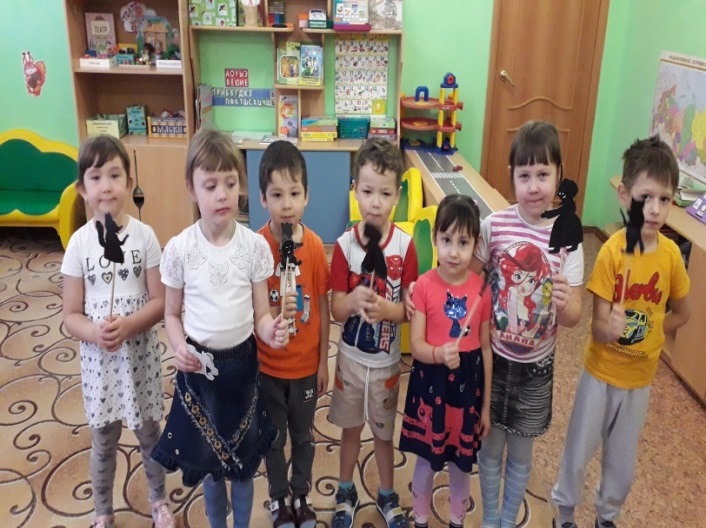 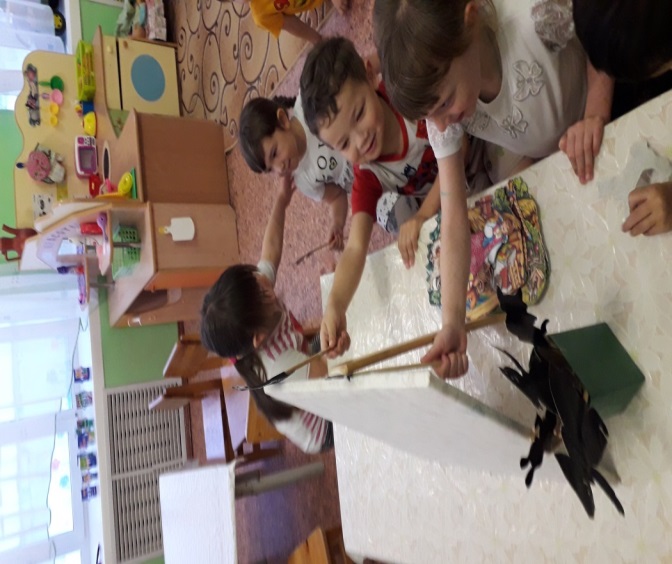 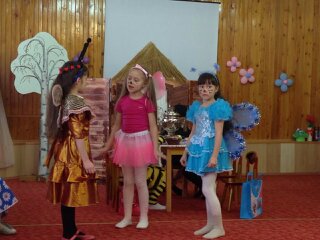 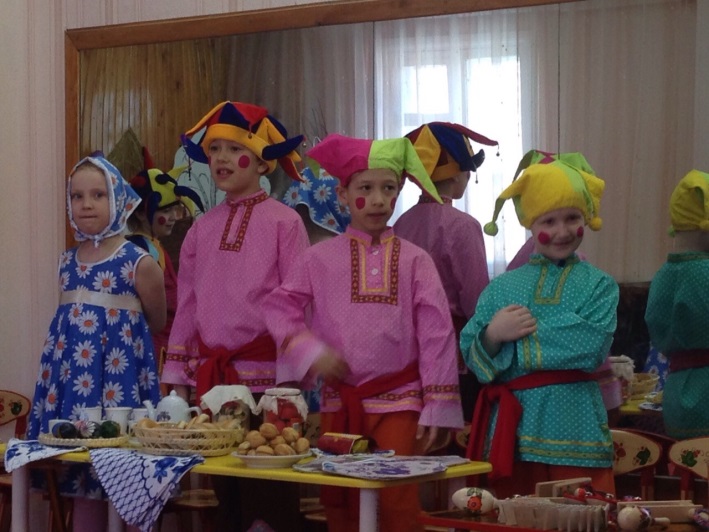 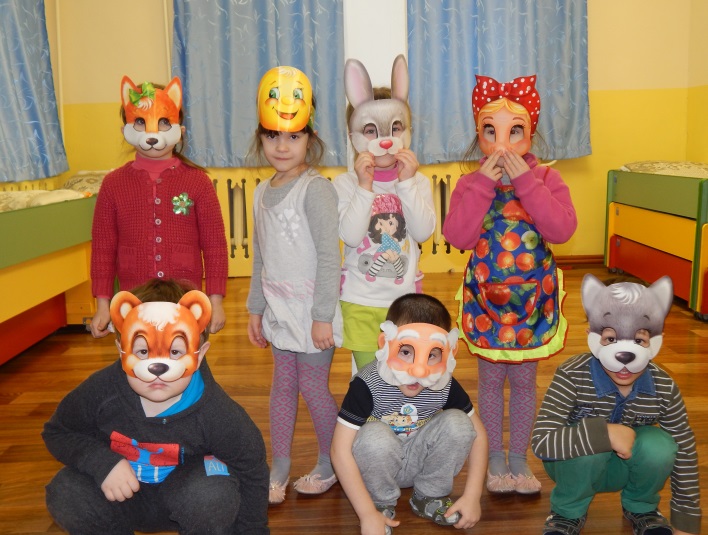 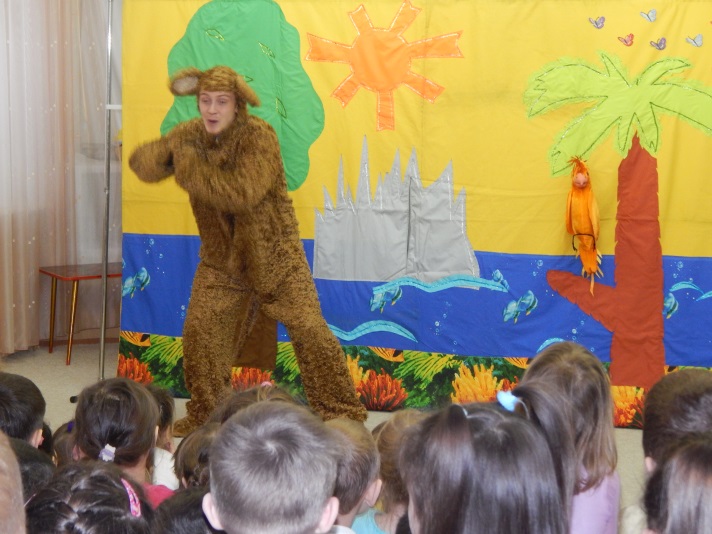 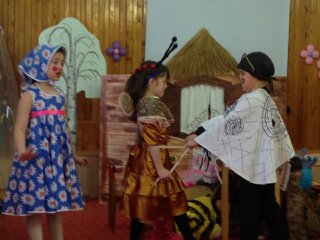 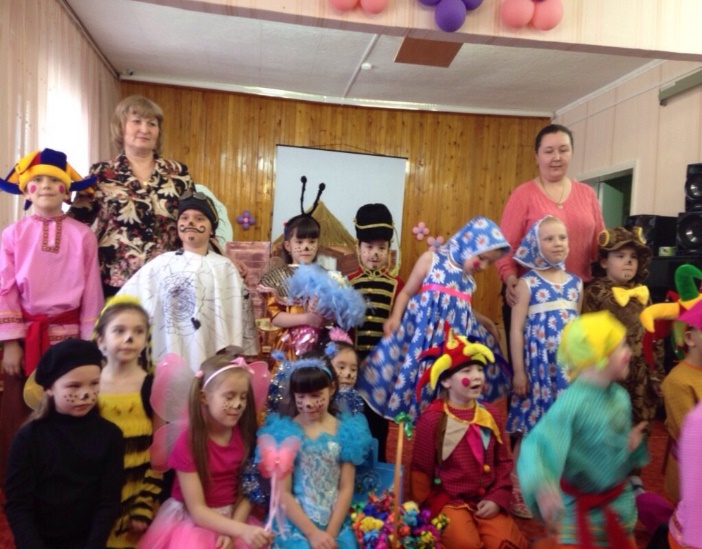 Литература:1.Артемова, Л.В. Театрализованные игры дошкольников: кн. Для воспитателей дет.сада [Текст] / Л.В.Артемова.- М.: Просвещение, 1991. – 127с.2.Ерофеева, Т.И. Игра-драматизация //Воспитание детей в игре [Текст] /Т.И.Ерофеева, Зверева, О.Л. - М.: Просвещение, 1994. – 128с.3.Маханева, М.Д. Театрализованные занятия в детском саду: Пособие дляработников дет. садов [Текст] / М.Д.Маханева. – М.: Сфера, 2001. – 128с.4. Гончарова, О.В. Театральная палитра: Программа художественно-эстетическоговоспитания [Текст] / О.В. Гончарова. – М.: ТЦ Сфера, 2010. – 128 с.5. Мигунова, Е.В. Театральная педагогика в детском саду. [Текст] / Е.В.Мигунова.– М.: ТЦ Сфера, 2009. – 128 с. – (Библиотека журнала «Воспитатель ДОУ»)«Часики»Ребенок стоит, руки опущены, ноги на ширине плеч. Изображая часы, ребенок размахивает прямыми руками назад и вперед, говоря: «Тик-так».«Водолаз»Ребенок должен представить, что он спускается под воду на море. Делается глубокий вдох, дыхание задерживается так долго, насколько это возможно.